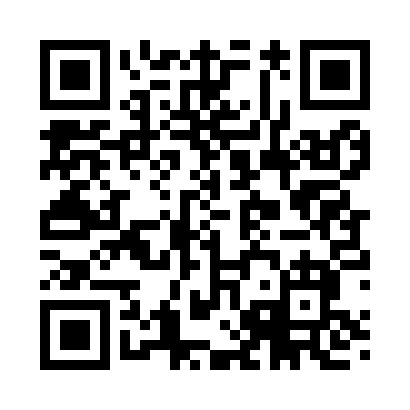 Prayer times for Alden Park, Ohio, USAWed 1 May 2024 - Fri 31 May 2024High Latitude Method: Angle Based RulePrayer Calculation Method: Islamic Society of North AmericaAsar Calculation Method: ShafiPrayer times provided by https://www.salahtimes.comDateDayFajrSunriseDhuhrAsrMaghribIsha1Wed4:566:221:215:138:229:472Thu4:556:211:215:138:239:493Fri4:536:191:215:148:249:504Sat4:516:181:215:148:259:525Sun4:506:171:215:148:269:536Mon4:486:161:215:158:279:547Tue4:476:151:215:158:289:568Wed4:456:131:215:158:299:579Thu4:446:121:215:158:309:5910Fri4:426:111:215:168:3110:0011Sat4:416:101:215:168:3210:0212Sun4:396:091:215:168:3310:0313Mon4:386:081:215:178:3410:0414Tue4:366:071:215:178:3510:0615Wed4:356:061:215:178:3610:0716Thu4:346:051:215:178:3710:0817Fri4:336:041:215:188:3810:1018Sat4:316:031:215:188:3910:1119Sun4:306:031:215:188:4010:1220Mon4:296:021:215:188:4010:1421Tue4:286:011:215:198:4110:1522Wed4:276:001:215:198:4210:1623Thu4:256:001:215:198:4310:1824Fri4:245:591:215:208:4410:1925Sat4:235:581:215:208:4510:2026Sun4:225:581:215:208:4610:2127Mon4:215:571:225:208:4710:2228Tue4:205:561:225:218:4710:2429Wed4:205:561:225:218:4810:2530Thu4:195:551:225:218:4910:2631Fri4:185:551:225:228:5010:27